Pressemelding fra Klingel 1.02.2019                                                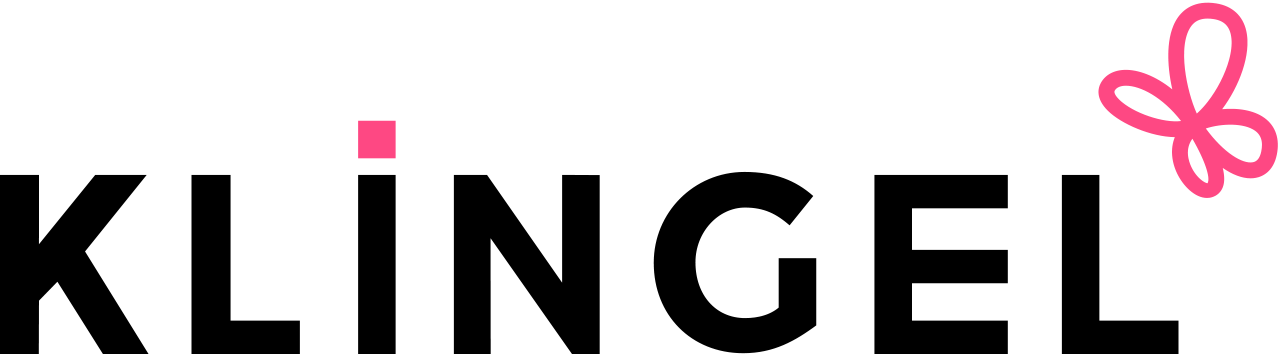 Freshe farger får tilbehøret til å blomstreSitrongult, mintgrønt og lavendel – sesongens sko og vesker fra Klingel er som søte karameller. Detaljer som sløyfer, blomster og satengbånd høyner trendfaktoren ytterligere.Våren 2019 er sesongen da tilbehøret virkelig tar plass og synes. Fruktige farger forvandler skjerf, sko, smykker og vesker til rene vitaminbombene, som piffer opp et hvilket som helst enkelt antrekk. De klassiske brogueskoene kommer i ny drakt i form av lakkskinn og knallfarger som cerise, oransje og klar rødt. Som alltid når det gjelder sko, er størrelsesspennet stort hos Klingel, og her finnes damesko i både størrelse 35 og 43. Selv den som har ekstra ømfintlige føtter som for eksempel hallux valgus, kan finne herlige sko og trendy vårfavoritter i vårt sortiment. Iøynefallende sløyferEn detalj som ses både på sko og vesker, er sløyfer. En liten diskré en på siden av pumpsen eller kanskje en iøynefallende variant på oversiden av en komfortabel sandal. Blomstene som ses i motebildet, vokser og blomstrer selvfølgelig også når det kommer til tilbehøret. Gjerne i form av tredimensjonale applikasjoner i skinn eller paljetter. Brede satengbånd med blomsterprint løfter en ensfarget sneakers til nye høyder. Stilig med stråhattEt tilbehør som skiller seg litt ekstra ut, er stråhatten med avtagbar blomsterkrans. Hatten i seg selv gir fin beskyttelse mot solen og kan brukes med eller uten den fine blomsterkransen. Med kransen har du jo også et fint tilbehør til sommerfesten!Kolleksjonen ligger ute for salg på www.klingel.no samt i katalog.Last ned høyoppløselige bilder: http://www.mynewsdesk.com/no/klingel/latest_media
For ytterligere informasjon, bilder og bestilling av prøveplagg: Janna Roosch,  PR-ansvarlig Klingel
Mobil: 00 46 70274 77 41
janna.roosch@klingel.seFor informasjon om Klingel: Carina Bergudden , daglig leder Klingel 
Mobil: 0046 706-68 60 86
carina.bergudden@klingel.se